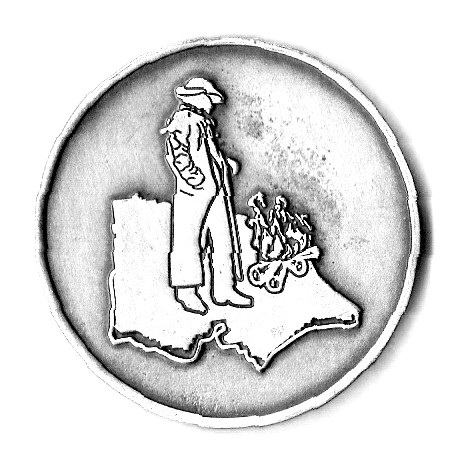 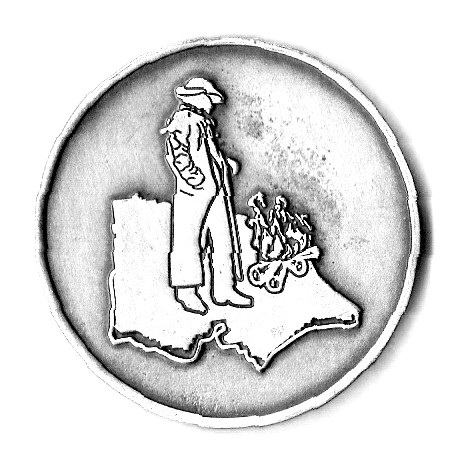 Membership Application Form       Victorian Bush Poetry & Music Association Inc. Name:                  ……………………………………………… Membership number………………. Postal address:		……………………….Postcode:………..   Phone:………………………….    Mobile:……………………………..   Email:	   Facebook?  ……yes/noSignature:   …………………………………..Date……………………….VBPMA Membership Fees:		      (AUD)  please tick/circle               New or renew  (tick which)Single membership	                                 $10                                                                          Dual membership                                      $15  in one household                           Group membership                                   $10                                                        Junior membership   (under 18 years)	$5                                                        	Supporter….	Donation.                                                  $.............Membership is for a calendar year from 2nd Sun in October to 2nd Sunday in October the following year.Annual membership includes occasional emails/news re poetry events (also Facebook see below)plus information for both Benalla Entertainment Muster and Man from Snowy River Bush Festival. AGM IS HELD AT THE COMPLETION OF BENALLA MUSTER AT THE BOWLS CLUBVBPMA will not share your details with any other group.I do/do not require a receiptCircle payment Method: cheque   money order   Direct Debit                                                Cheque/money order payable to Victorian Bush Poetry & Music Association Inc.   	TOTAL $...............Payable to:   Christine Middleton, Treasurer                       P.O. Box 357, Portarlington 3223Direct Deposit -  Bank:  Bendigo Bank   Acc  name: VBPMA  Inc    BSB 633000   Acc. No: 142764125  (please ref your name)           Enquiries: Tel. (02) 60774332      Email: info@vbpma.com.au   Web: www.vbpma.com.au  Facebook  www.facebook.com/groups/vicpoets  